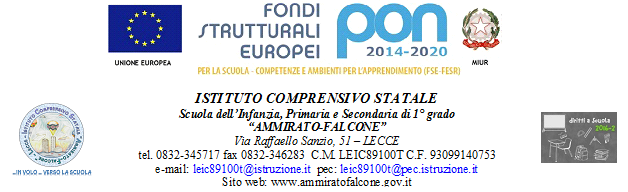 Questa scuola è intollerante verso qualsiasi forma di discriminazione, di bullismo e di violenza fisica, verbale o psicologicaMODELLO DI RICHIESTA FREQUENZA LEZIONI IN MODALITA’ DDINoi sottoscritti______________________________________________genitori/tutori dell’alunno/a _______________________frquentante la classe_______sez._____ della scuola primaria/scuola secondaria di primo grado di codesto Istituto ComprensivoC H I E D I A M OAi sensi dell’art. 2 dell’Ordinanza Regionale n. 41 del 04/02/2021 che il/la proprio figlio/a frequenti le lezioni in modalità di didattica digitale integrata per il periodo:dal 08 febbraio 20 febbraio 2021Lecce,________________						 Padre                   Madre                                           _______________________________________